ПУТЕВОДИТЕЛЬ № 1 ГРАНТ «АГРОСТАРТАП»Вы уже решили воспользоваться государственной поддержкой на создание и развитие своего хозяйства?Тогда мы рекомендуем приступить незамедлительно, НО в следующей последовательности:Шаг 1. Оцените себя.Если Вы гражданин РФ, зарегистрированы на сельской территории или на территории сельской агломерации Кировской области и планируете создать и развивать свое хозяйство.Если Вы в текущем году зарегистрировались как ИП, с основным видом деятельности производство и (или) переработка с/х продукции на сельской территории или на территории сельской агломерации Кировской области и планируете развивать свое хозяйство.Увидели себя - тогда Вам просто необходимо принять участие в конкурсе «Агростартап».Шаг 2. Оцените собственные ресурсы.У Вас в собственности или в общей совместной собственности есть: земельный участок сельскохозяйственного назначениясельскохозяйственная техника, грузовой транспортобъект недвижимости для производства, хранения и переработки с/х продукцииЗаключен договор аренды земельного участка (сроком более 3х лет)Имеется опыт работы в сельскохозяйственном производстве (свыше 3х лет)Ведете личное подсобное хозяйство (свыше 3х лет)Являетесь членом сельскохозяйственного потребительского кооперативаПосле того, как оценили ресурсы, посчитайте баллы. В таблице приведены критерии, где каждый Ваш ресурс имеет бальную оценку. Необходимо набрать не менее 15 баллов.КРИТЕРИИОЦЕНКИ К(Ф)Х И (ИЛИ) ГРАЖДАНИНА РФШаг 3. Что можно приобрести за средства гранта?Приобретение земельного участка из земель с/х назначения;Приобретение с/х животных, птицы (кроме свиней);Приобретение рыбопосадочного материала;Посадочный материал для закладки многолетних насаждений;Приобретение, строительство, ремонт, модернизация, переустройство производственных объектов;Приобретение с/х техники, прицепного и навесного оборудования, грузового автомобиля, оборудования, спецтранспорта (согласно списку);Разработка проектной документации на строительство или реконструкцию производственных зданий;Подключение к электрическим, водо-, газо-, тепло- сетям;Погашение основного долга кредиты на покупку техники и объекта недвижимости;Внесение средств гранта в неделимый фонд СПоК.Шаг 4. Пишем «летопись» Вашего хозяйства.Приступаем к одному из важных этапов – написание бизнес плана развития Вашего хозяйства на 5 лет.Копируем готовую форму бизнес-плана и просто её заполняем. Здесь Вашему творчеству нет предела. Все свои идеи, мысли, ноу-хау по развитию Вашего хозяйства воплощаем ПОКА на бумаге. Но помните, бизнес-план должен быть реальным!P.S. Если у Вас есть какие- либо сомнения о правильности заполнения бизнес-плана, расчетов, можете направить его на проверку специалистам Центра компетенций (агроном, зоотехник, юрист, бухгалтер)Шаг 5. Заполняем заявление на участие в конкурсе.Копируем форму заявления и просто её заполняем. От Вас – внимательное прочтение и тогда не возникнет проблем.Шаг 6. Сбор документов и составление описи.Согласно списку, собираем документы и составляем опись (2 экз), просто заполняя форму.Некоторые документы, необходимо будет запрашивать в госорганах (налоговая, фонд социального страхования).Документы необходимо предоставить в виде копий, заверенные Вами:готовая печать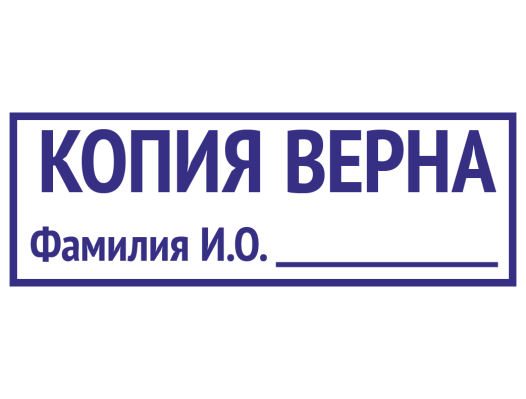 или пишем от руки: копия верна Ф.И.О. подписьОригиналы предоставите конкурсной комиссии при защите бизнес-плана, для проверки соответствия копиям.Шаг 7. Заключительный этап в сборе документовВсе документы формируете по списку в папку скоросшивателя (последовательность как в описи), прошить, пронумеровывать и заверить подписью (при наличии - печать).Опись документов в папку не сшиваем.Если документ состоит из нескольких листов – заверять каждый лист. P.S. Если у Вас есть какие- либо сомнения о правильности заполнения бизнес-плана, расчетов, можете направить его на проверку специалистам Центра компетенций.Все формы документов размещены на нашем сайте в разделе: Центр компетенций – грант Агростартап.По всем возникшим вопросам просим обращаться по телефонам:64-01-91 – консультант – бухгалтер Малафеева Ольга Геннадьевна64-99-98 – консультант – юрист Ба̀тюсь Алёна ДмитриевнаЛибо по средствам заявки через наш сайт.N п/пКритерии оценки к(ф)х и (или) гражданина РФОценка (баллов)1.Наличие в собственности главы к(ф)х или общей совместной собственности его членов сельскохозяйственной техники (тракторов, комбайнов), самоходных с/х машин и (или) грузовых автомобилей1.2 единицы и более51.1 единица31.не имеется02.Имеется земельный участок из земель с/х назначения на праве собственности главы к(ф)х (гражданина РФ), или общей совместной собственности его членов, или аренды на срок не менее 3 лет в муниципальном образовании по месту нахождения и регистрации хозяйства или гражданина РФ, га:2.свыше 1052.свыше 5 до 10 включительно42.свыше 3 до 5 включительно32.свыше 1 до 3 включительно22.от 0,5 до 1 включительно12.менее 0,5 или отсутствует03.Объект недвижимого имущества для производства, хранения и переработки с/хй продукции, подлежащий ремонту и переустройству за счет средств гранта либо используемый для осуществления производственной деятельности к(ф)х, гражданином РФ:3.имеется в собственности главы к(ф)х (гражданина РФ) или общей совместной собственности его членов53.не имеется в указанной собственности04.Опыт работы в сельскохозяйственном производстве:4.ведение личного подсобного хозяйства свыше 3 лет54.наличие стажа работы в сельском хозяйстве свыше 3 лет44.не имеет опыта и стажа работы в сельском хозяйстве свыше 3 лет05.Для обеспечения реализации производимой к(ф)х, гражданином продукции:5.хозяйство или гражданин является членом с/х потребительского кооператива55.не является членом с/х потребительского кооператива0